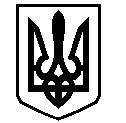 У К Р А Ї Н АВАСИЛІВСЬКА МІСЬКА РАДАЗАПОРІЗЬКОЇ ОБЛАСТІР О З П О Р Я Д Ж Е Н Н Яміського голови05 листопада 2020                                                                                                                № 124 Про присвоєння адреси Керуючись ст.42,  п.11 ст. 37 Закону України «Про місцеве самоврядування в Україні», Тимчасовим Порядком реалізації експериментального проекту з присвоєння адрес об’єктам будівництва та об’єктам нерухомого майна, затвердженим Постановою Кабінету Міністрів України від 27 березня 2019 року № 367, з метою упорядкування нумерації об’єктів нерухомого майнаЗОБОВ’ЯЗУЮ:1. Присвоїти адресу об’єкту нерухомого майна – чотирьом поверхам адмінбудівлі загальною площею 2440,0 кв.м.,  які визнані комунальною власністю територіальної громади м. Василівка: Україна, Запорізька область, Василівський район, місто Василівка, бульвар Центральний, будинок № 6 Д.Міський голова                                                                                               Людмила ЦИБУЛЬНЯК